Freie Hansestadt BremenWohnen in NachbarschaftenSoziale StadtLOSInga NeumannTelefon 0421 / 361-9953 Fax 0421 / 496-9953Inga.Neumann@afsd.bremen.deBremen, 29.5.2017Treffen der Stadtteilgruppe Huchtingam 		Donnerstag, 8. Juni 2017um		17.00 Uhrin der 	Grundschule Delfter Str. 16Liebe Bewohner/innen und Interessierte,ich lade Sie ganz herzlich zur nächsten Huchtinger Stadtteilgruppe ein. Tagesordnung:Aktuelles aus den Quartieren, Wünsche, Anliegen der Bewohner/innenBericht zu den in der letzten Stadtteilgruppe angesprochenen ThemenProtokollRückmeldung zu ProjektenVergabe der Gütesiegel für folgende ProjektanträgeTrommelgruppe, Grundschule Delfter Str.Freizeit auf dem Schulhof, Grundschule Delfter Str.Hood-Training, QBZ/Hans-Wendt StiftungElterncafé, Elternverein Grundschule RobinsbaljeKunst in den Sommerferien, Kita Amersfoorter Str.Café Vielfalt, Helga Jansen Haus/AMeB Verschiedenes Ich freue mich, Sie dort zu treffen, viele Grüße, Inga NeumannQuartiermanagement Huchting  Amersfoorter Str. 8  Pavillon H  28259 Bremen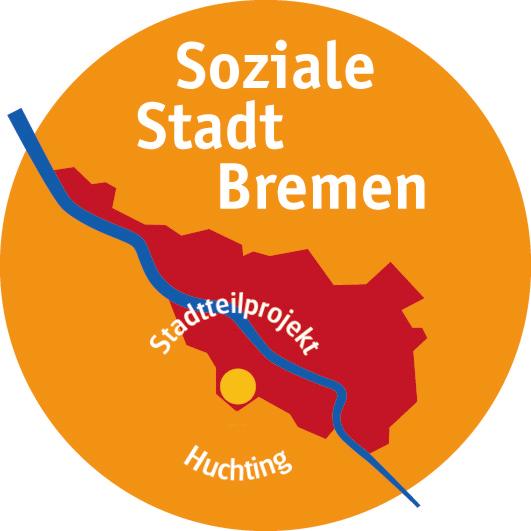 EINLADUNGDAVETIYEZAPROSZENIE